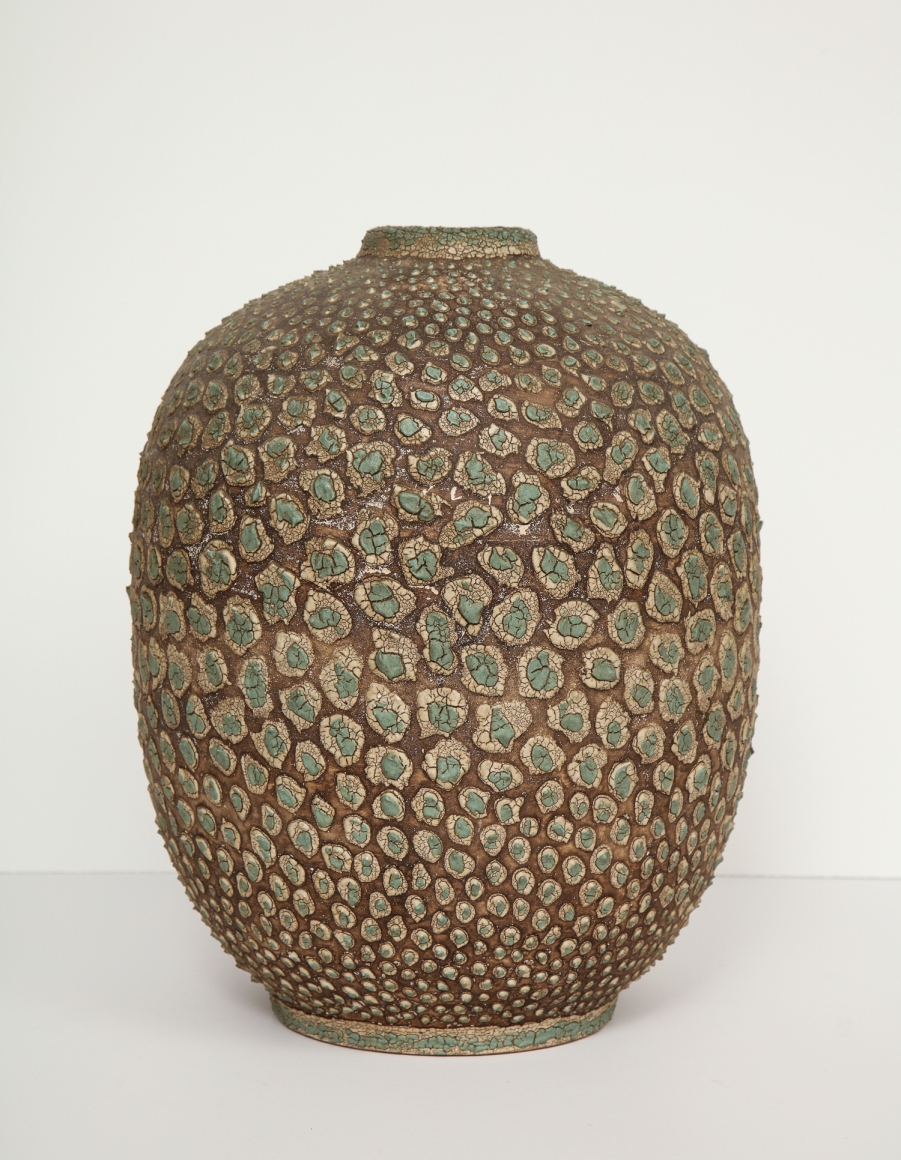 Large textured vessel with unique patina finish, France c. 1930 Diam: 10"  H: 12.5" Item#: EA4049 Price: $5,000